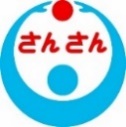 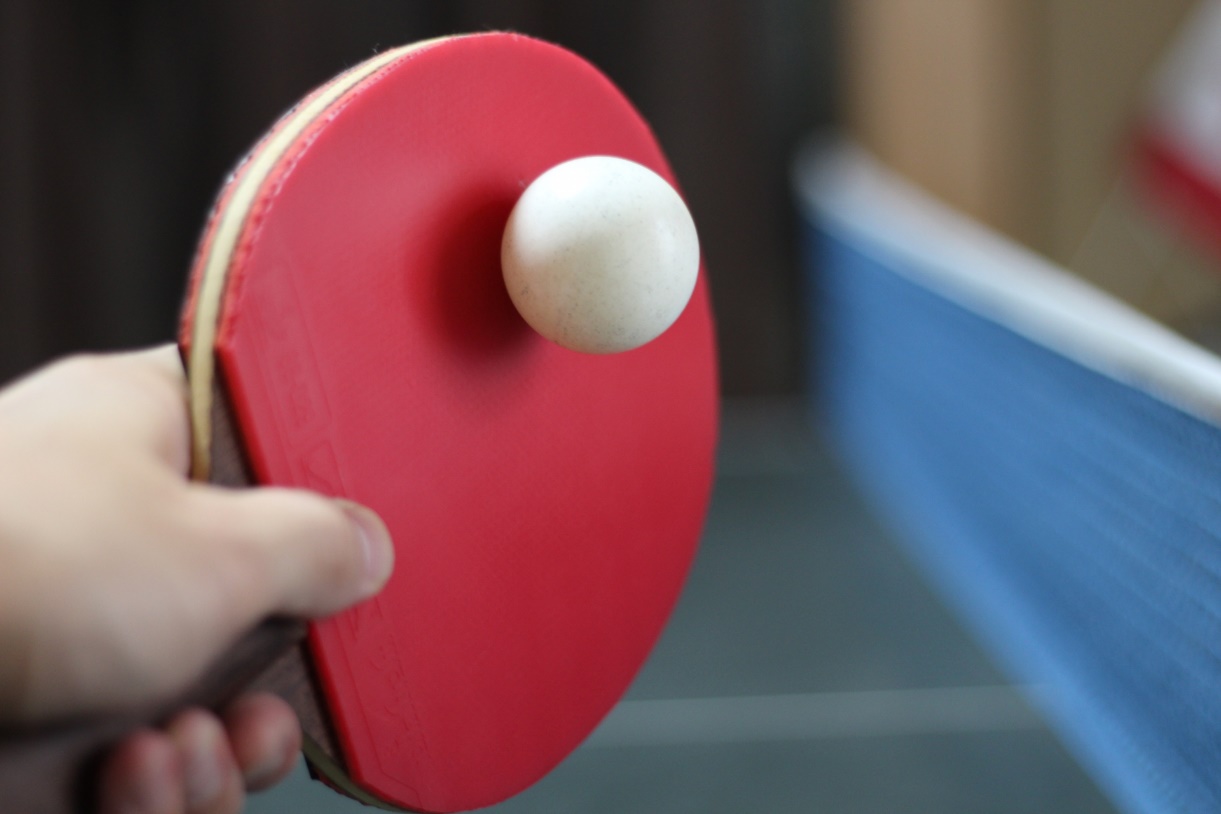 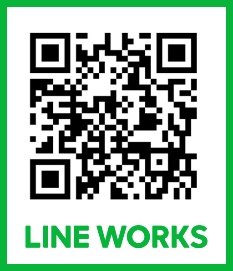 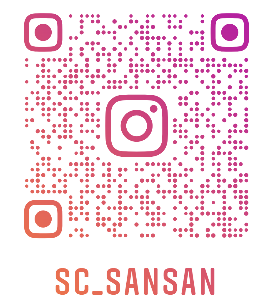 スポーツクラブさんさん事務局　行き　FAX可（331－8323）卓球教室　　参加申込書	参加事項に同意し、申し込みます。　　　　【個人情報に関する注記】本申込みにより得た個人情報は本教室の主旨以外には使用致しません。また、本教室で撮影した写真や映像は、主催者に帰属することをご了承ください。住所　四日市市住所　四日市市住所　四日市市電話番号電話番号電話番号名前男女歳名前			男女歳名前	男女歳